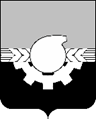 АДМИНИСТРАЦИЯ ГОРОДА КЕМЕРОВОПОСТАНОВЛЕНИЕ от 26.08.2022 № 2457О признании утратившими силуотдельных постановлений администрации города Кемерово В соответствии со статьями 279, 281 Гражданского кодекса Российской Федерации, статьей 49, Главой VII Земельного кодекса Российской Федерации, статьей 32 Жилищного кодекса Российской Федерации, статьей 16 Федерального закона от 06.10.2003 № 131-ФЗ «Об общих принципах организации местного самоуправления в Российской Федерации», руководствуясь статьей 45 Устава города Кемерово:1. Признать утратившими силу:1.1.  Постановление   администрации   города  Кемерово  от 14.04.2020 № 1087 «Об изъятии земельного участка, жилых и нежилых помещений в многоквартирном доме по адресу: просп. Ленина, 3, для муниципальных нужд».1.2.   Постановление   администрации   города  Кемерово от 17.04.2020 № 1132 «О внесении изменений в постановление администрации города Кемерово от 14.04.2020 № 1087 «Об изъятии земельного участка, жилых и нежилых помещений в многоквартирном доме по адресу: просп. Ленина, 3, для муниципальных нужд».2. Комитету по жилищным вопросам администрации города Кемерово (Н.В.Ильина) в течение десяти дней со дня принятия настоящего постановления направить его копию в Управление Федеральной службы государственной регистрации, кадастра и картографии по Кемеровской области - Кузбассу.3. Комитету по работе со средствами массовой информации (Н.Н.Горбачева) в течение десяти дней со дня принятия обеспечить официальное опубликование настоящего постановления и разместить настоящее постановление на официальном сайте администрации города Кемерово в информационно-телекоммуникационной сети «Интернет». 4. Контроль за исполнением настоящего постановления возложить на первого заместителя Главы города Д.В. Анисимова.Глава города                                                                                       И.В. Середюк